Trinity Tidings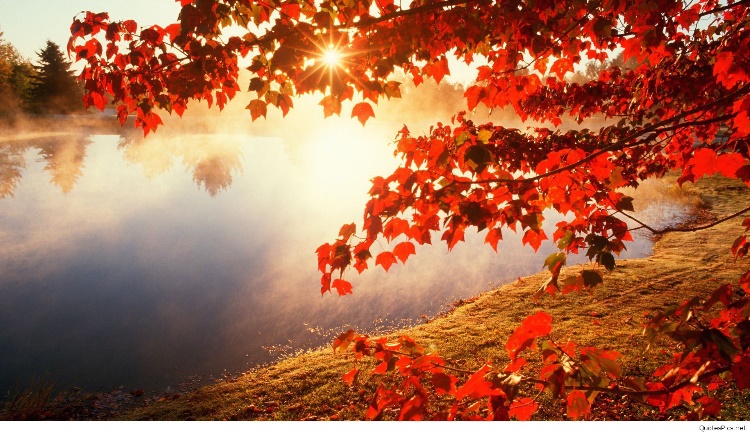    September 2018“So whether you eat or drink or whatever you do, do it all for the glory of God.”           1 Corinthians 10:31If you have been to Trinity lately you may have noticed a theme beginning to emerge.  Christian Education team members, during their annual summer retreat, sprouted the desire to branch out into other committees as well as each of our members enlisting you all to help sow seeds.  According to Luke 8:11“The seed is the word of God,” and speaks directly to the effect worship can have on us.  I may be relentless when it comes to encouraging you to praise and worship God, read scripture, and take time for devotion and prayer because I believe whenever and wherever we hear God’s word we are enriched through divine intervention.  A divine seed is planted.  Many of you have already experienced God speaking through a nudging in your hearts or through the actions of others have been reminded that you are extraordinary.  I don’t think we can hear that enough.  We are all important and we all have something to share that can further the kingdom of God right here on earth.  We just need a reminder that will give us confidence and the desire to share.  There is a song by Ryan Stevenson that does just that. It is called “No Matter What.”  I am sure I have played this song during worship or mentioned it a time or two.  What I like about the lyrics, as well as the inspiring tune, is that each of us is special to God.  Stevenson begins A lot of us grew up believing at any moment we could lose it all. And at the drop of a hat God might turn His back and move on. A lot of us feel like we blew it thinking that we're just too far gone. But I want you to know there's still a hope for you now. No matter what you've done you can't erase His love. Nothing can change it. You're not separated ...no matter what.If we’re honest with ourselves we will admit that, over time, we have blown an opportunity or messed up in some way.  That is not to say we should dwell on past mistakes but rather understand God does not remember any of that.  Instead God wants us to begin anew from this day forward.  We arise each day to a new day, one where we can make a difference - plant a seed and continue to feed that which we have already started.  So many people do not know Jesus.  Or if they do they are often the ones who think they are not good enough to be loved by God.  It is up to us to let these people and anyone we interact with know that NO MATTER WHAT God will not leave us or forsake us.  God wants us to serve and save all of His children.  We can do this through outreach in various forms.  Some of us have the right words to say that will comfort and encourage.  Others have the strength or spiritual inclination to do what is needed to increase and support.  We are creative, intelligent, extrovert, introvert, happy, sad, (plus a ton of other attributes) kind of people!  Together we have what it takes to increase the fold when we let our feet do the walking, our hands do the working and the voices do the talking...all for the love of God.  “God’s Work, Our Hands” is the tag line on the bright colored shirts we just ordered.  They will also have TLC of Colebrook written on them in hopes of planting seeds of curiosity and hopefully start new conversations.  We will continue to wear these shirts, collectively, in years to come especially this time of year when new fall activities and learnings begin.  September 9th is our Rally Day this year.  It is a day that marks a new beginning, that NO MATTER WHAT, we will move forward, raise awareness and open doors to new avenues while letting others know that we are here for whatever is required.  We want to plant new seeds in our communities intentionally!!! We want to live out our purpose. And though, (in the words of Ryan Stevenson) I don't know what you've been taught, don't know what you've been told. All I know is my God will never let go of you, no. And I don't know what you've seen, don't know what you've been through. All I know is my God will never let go of you. He'll never let go! He'll never, never, never let you go.May God bless you on your way to sowing the seed, the Word of God.  Do it for the glory of God!Pastor Cheri	